Краевое государственное  казенное специальное (коррекционное) образовательное учреждение для обучающихся, воспитанников с ограниченными возможностями здоровья «Специальная (коррекционная) общеобразовательная  школа-интернат VI вида»Отчет О проведения краевого семинара воспитателей коррекционных образовательных учреждений  на базе КГКСКОУ школы-интерната VI  вида города Владивостока для слушателей курсов ПИППКРО 23 марта 2012 годаТема семинара: «Развитие познавательных интересов и творческихспособностей воспитанников с ограниченными возможностями здоровья во внеурочное время».Исполнитель: заместитель директора по воспитательной работе КГКСКОУ школы-интерната VI  вида города Владивостока Колчина Н.К.Куратор: руководитель коррекционного кабинета ПИППКРО Иржевская Г.П.Владивосток2012 годСодержаниеРезюмекраевого семинара воспитателей коррекционных образовательных учреждений         Приморского края23 марта на базе КГКСКОУ школы-интерната VI  вида города Владивостока для слушателей курсов ПИППКРО был проведен краевой семинар на тему: «Развитие познавательных интересов и творческих способностей воспитанников с ограниченными возможностями здоровья во внеурочное время». Семинар подготовила заместитель директора по воспитательной работе КГКСКОУ школы-интерната VI  вида города Владивостока  Колчина Наталья Константиновна, куратором семинара являлась руководитель коррекционного кабинета ПИППКРО  Иржевская Г.П.На семинаре присутствовали 40 слушателей курсов ПИППКРО. Во время проведения семинара слушателей курсов ПИППКРО ознакомили со школой-интернатом, проведя ознакомительную экскурсию по всей школе. 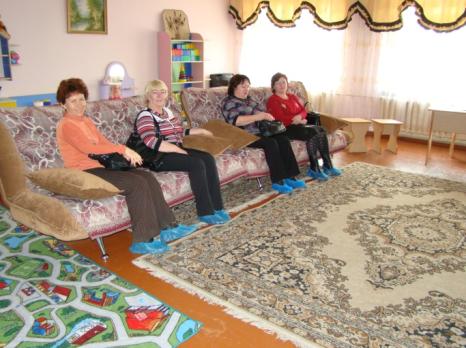 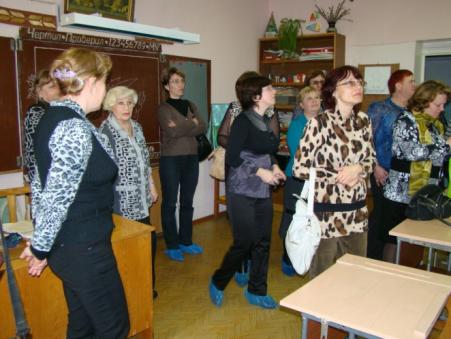 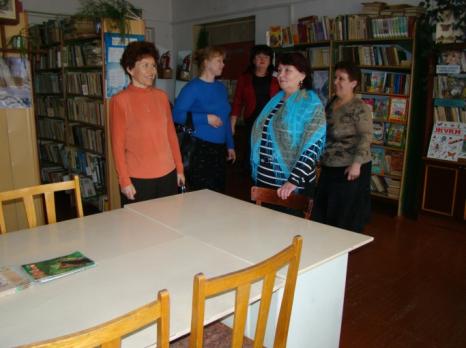 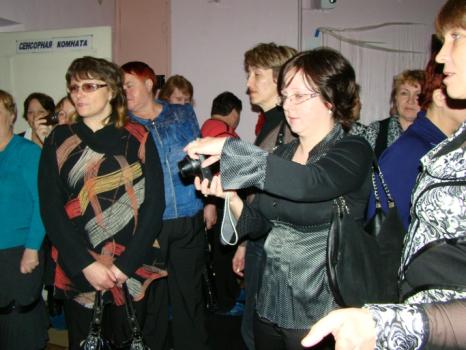 Показали выставку творческих работ учеников школы интерната. 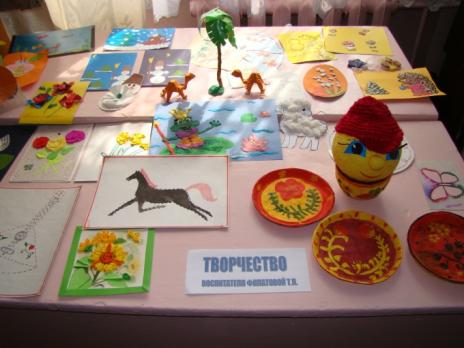 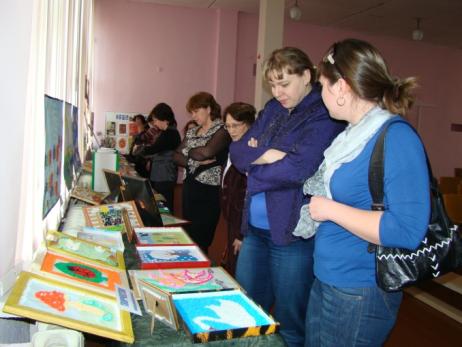 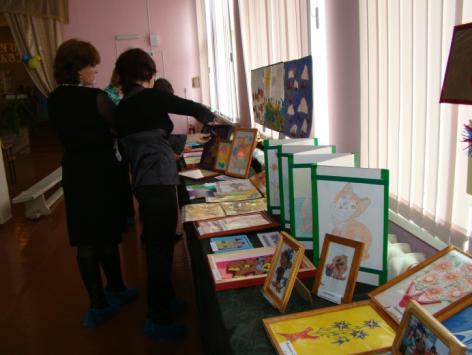 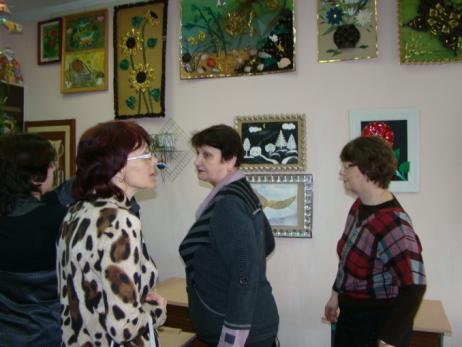 Была проведена презентация работы педагогического коллектива школы-интерната по  развитию познавательных интересов и творческих способностей воспитанников с ограниченными возможностями здоровья во внеурочное время с использование мультимедийной аппаратуры и большого экрана. 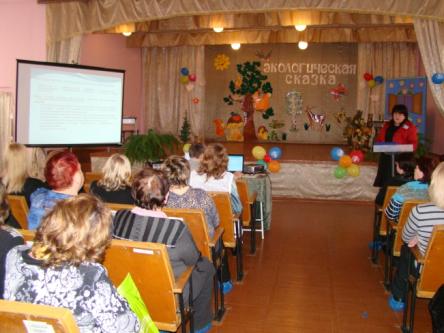 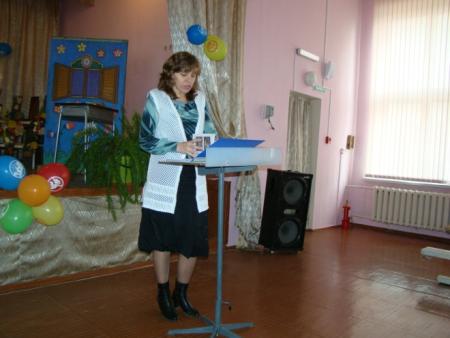 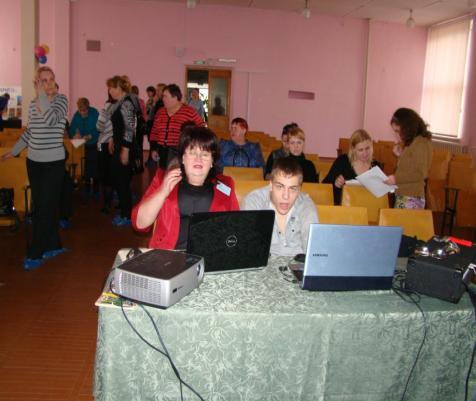 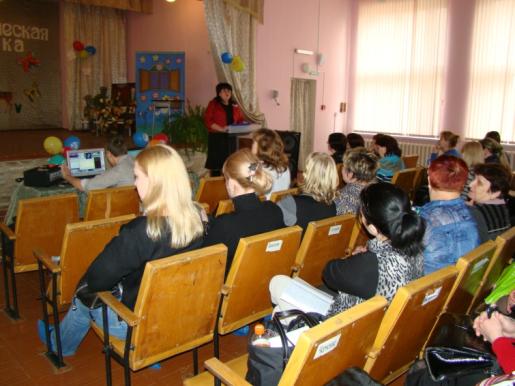 Воспитателями учреждения были проведены открытые творческие мероприятия и мастер классы. 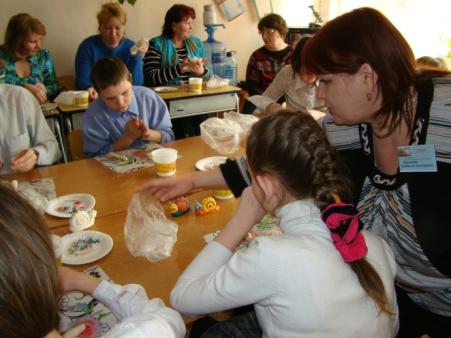 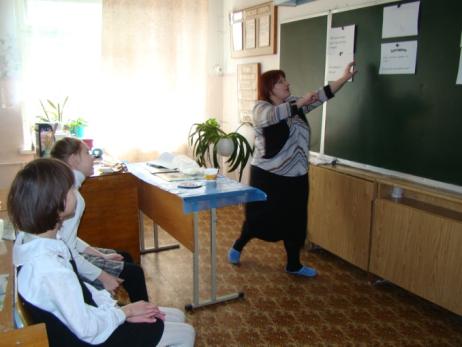 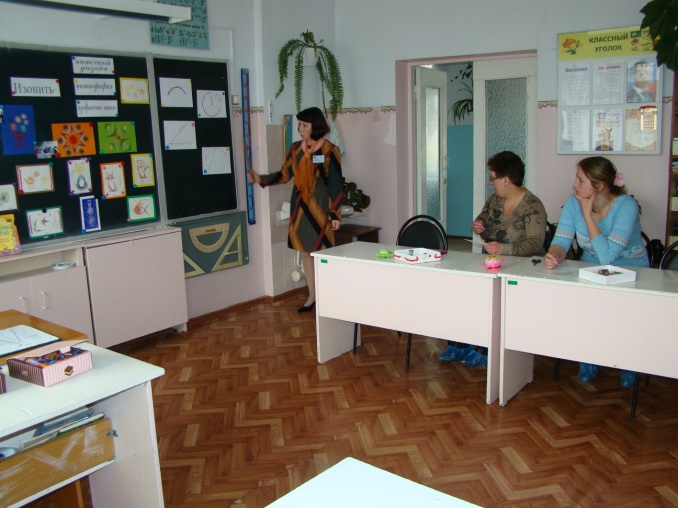 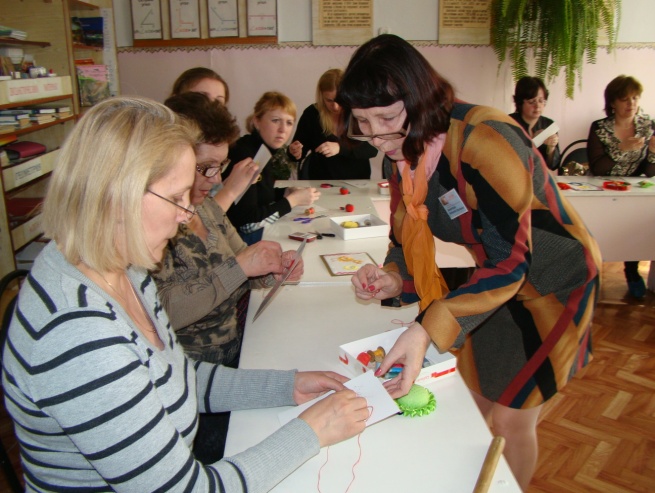 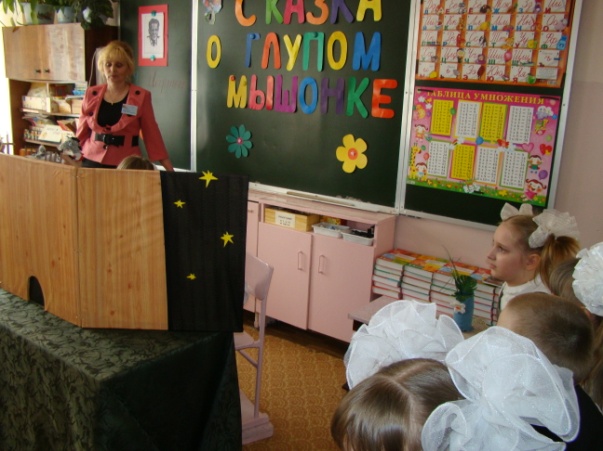 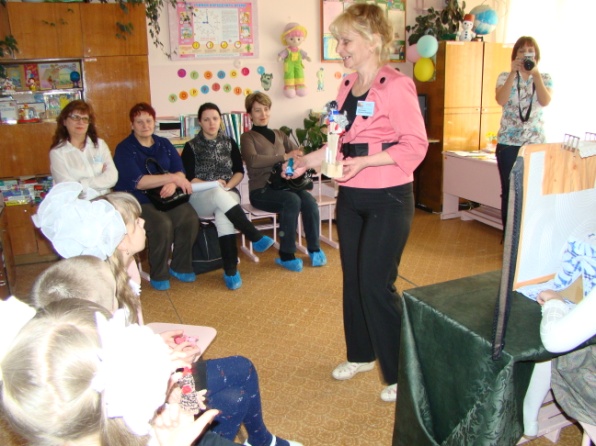 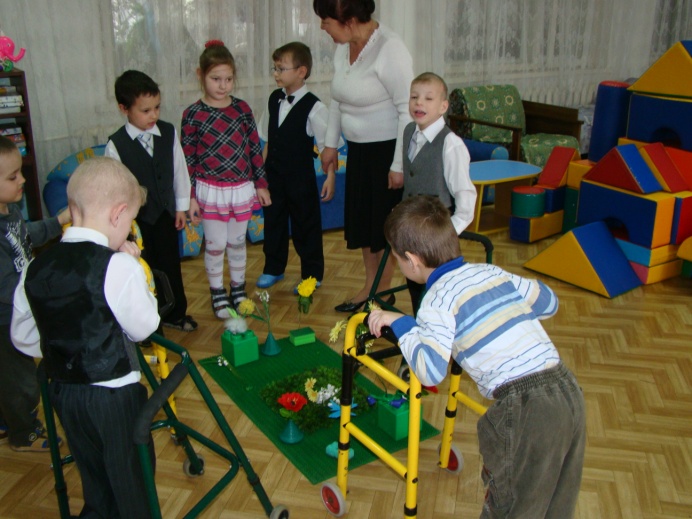 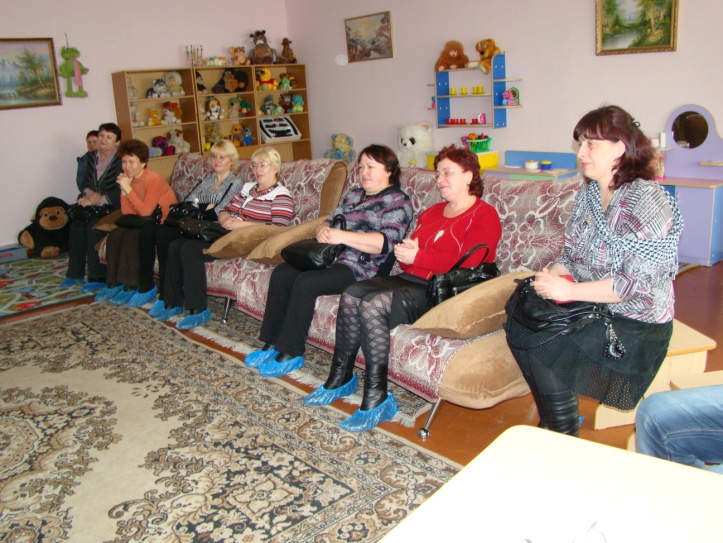 В заключении показан спектакль «Экологическая сказка» и выступление  ансамбля русских народных инструментов «Россиянка» под руководством Кононовой Н.Г..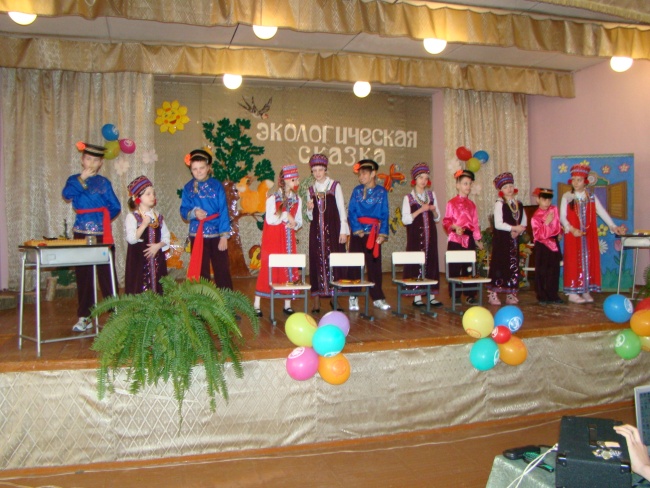 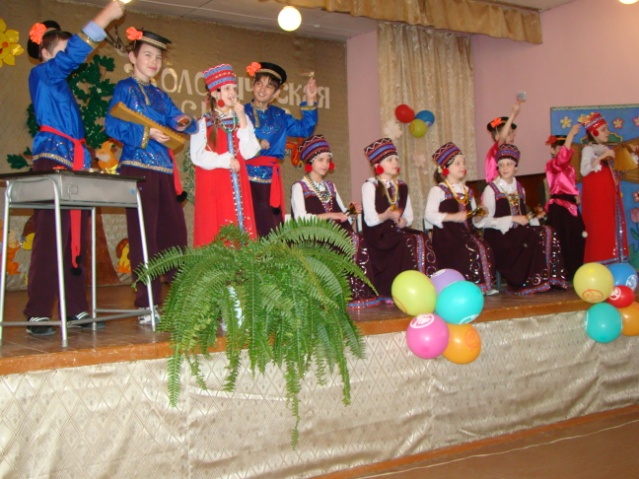 При подведении итогов семинара руководство курсов ПИПППКРО высоко оценила подготовку и проведение семинара. Многие слушатели курсов оставили свои положительные отзывы в книги отзывов и предложений. № п/пНаименование отчетных документовСтр.1Резюме краевого семинара воспитателей коррекционных образовательных учреждений.  2Программа проведения краевого семинара воспитателей коррекционных образовательных учреждений  на базе КГКСКОУ школы-интерната VI  вида города Владивостока для слушателей курсов ПИППКРО на тему: «Развитие познавательных интересов и творческих способностей воспитанников с ограниченными возможностями здоровья во внеурочное время».3План проведения краевого семинара воспитателей коррекционных образовательных учреждений  в КГКСКОУ школе-интернате VI  вида города Владивостока на тему: «Развитие познавательных интересов и творческих способностей воспитанников с ограниченными возможностями здоровья».4Презентация КГКСКОУ школы - интерната VI  вида города Владивостока.5Форма бейджиков участников семинара.6План - конспект открытого мероприятия. Кукольный спектакль «Красная шапочка» .  Бутолина Т.Л.7План конспект открытого мероприятия. Занятие кружка «Пальчиковый театр».«Сказка о глупом мышонке»  по произведению С. Я. Маршака.  Филатова Т.П.8План конспект открытого мероприятия.Занятие  кружка «Волшебная изонить». Бекетова Н.Е.9План конспект открытого мероприятия.Занятие кружка по теме «Волшебная улитка».  Коринева Л.Н.10Фото отчет о  проведения краевого семинара воспитателей коррекционных образовательных учреждений  на базе КГКСКОУ школы-интерната VI  вида города Владивостока для слушателей курсов ПИППКРО 23 марта 2012 года.11Отзывы и пожелания слушателей курсов ПИППКРО об организации и проведении семинара